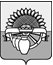 ПОСТАНОВЛЕНИЕАДМИНИСТРАЦИИ ЦЕНТРАЛЬНОГО СЕЛЬСКОГО ПОСЕЛЕНИЯ БЕЛОГЛИНСКОГО РАЙОНАот  29.12.2017                                                                                          № 135пос. ЦентральныйО внесении изменений в постановление администрации Центрального сельского поселения Белоглинского района от 18.09.2015 года № 106«Об утверждении муниципальной программы«Развитие и применение информационных технологий в Центральном сельском поселении Белоглинского района»В соответствии с Бюджетным кодексом Российской Федерации, Федеральным законом от 06 октября 2003 года № 131-ФЗ «Об общих принципах организации местного самоуправления в Российской Федерации», постановлением администрации Центрального сельского поселения Белоглинского района от 28 августа 2015 года № 102 «Об утверждении Порядка разработки, утверждения и реализации ведомственных целевых программ Центрального сельского поселения Белоглинского района», руководствуясь Уставом Центрального сельского поселения Белоглинского района постановляю:1. В постановление администрации Центрального сельского поселения Белоглинского района от 18.09.2015 года № 106 «Об утверждении муниципальной программы «Развитие и применение информационных технологий в Центральном сельском поселении Белоглинского района» внести следующие изменения:1.1.В Паспорт муниципальной программы Центрального сельского поселения Белоглинского района «Развитие и применение информационных технологий в Центральном сельском поселении Белоглинского района» изложить в следующей редакции:«Объем и источники финансирования программы 1.2.К муниципальной программе Центрального сельского поселения Белоглинского района «Развитие и применение информационных технологий в Центральном сельском поселении Белоглинского района»  добавить приложение №1 (прилагается)1.3. К муниципальной программе Центрального сельского поселения Белоглинского района «Развитие и применение информационных технологий в Центральном сельском поселении Белоглинского района»  добавить приложение №2 (прилагается)1.4. К муниципальной программе Центрального сельского поселения Белоглинского района «Развитие и применение информационных технологий в Центральном сельском поселении Белоглинского района»  добавить приложение №3 (прилагается)2.Главному специалисту администрации Центрального сельского поселения Белоглинского района (Шувалова О.А.) обнародовать постановление, специалисту 1 категории администрации Центрального сельского поселения Белоглинского района (Жданкина Е.В.) разместить в сети Интернет, на официальном сайте Центрального сельского поселения Белоглинского района (centrsp13.ru).3. Контроль за выполнением настоящего постановления оставляю за собой4. Постановление вступает в силу со дня его обнародования.Глава Центрального сельского  поселенияБелоглинского района	                                                                   Е.Н. МихалевПриложение 1к постановлению администрацииЦентрального сельского поселенияБелоглинского района                                                                                                                                                                           от  29.12.2017 № 135«Приложение № 1к муниципальной программе«Развитие и применение информационных технологий в Центральном сельском поселении Белоглинского района»ЦЕЛИ, ЗАДАЧИ И ЦЕЛЕВЫЕ ПОКАЗАТЕЛИ МУНИЦИПАЛЬНОЙ ПРОГРАММЫ«Развитие и применение информационных технологий в Центральном сельском поселении Белоглинского района»Заместитель главы, начальник финансового отдела администрации Центрального сельского поселения Белоглинского района                                                                         Н.П. КатуковаПриложение 2к постановлению администрацииЦентрального сельского поселенияБелоглинского района                                                                                                                                                                           от  29.12.2017 № 135«Приложение № 2к муниципальной программе«Развитие и применение информационных технологий в Центральном сельском поселении Белоглинского района»ПЕРЕЧЕНЬ ОСНОВНЫХ МЕРОПРИЯТИЙ МУНИЦИПАЛЬНОЙ ПРОГРАММЫ «Развитие и применение информационных технологий в Центральном сельском поселении Белоглинского района»Заместитель главы, начальник финансового отдела администрации Центрального сельского поселения Белоглинского района                                                                               Н.П. КатуковаПриложение 3к постановлению администрацииЦентрального сельского поселенияБелоглинского районаот  29.12.2017 № 135«Приложение № 3к муниципальной программе«Развитие и применение информационных технологий в Центральном сельском поселении Белоглинского района»Обоснование ресурсного обеспечения муниципальной программы«Развитие и применение информационных технологий в Центральном сельском поселении Белоглинского района»Заместитель главы, начальник финансового отдела администрации Центрального сельского поселения Белоглинского района                                                                         Н.П. КатуковаОбъемы и источники финансирования муниципальной программыобъем бюджетных ассигнований муниципальной программы составляет 389,7 тыс. рублей, в том числе:2016 год – 114,7 тыс. рублей;2017 год – 150,0 тыс. рублей;2018 год – 125,0 тыс. рублей;источник финансирования:- средства бюджета Центрального сельского поселения Белоглинского района№п./п.Наименование целевого показателяНаименование целевого показателяЕд. изм.Ед. изм.Статус*Статус*Значение показателейЗначение показателейЗначение показателейЗначение показателейЗначение показателейЗначение показателейЗначение показателей№п./п.Наименование целевого показателяНаименование целевого показателяЕд. изм.Ед. изм.Статус*Статус*всеговсего2016г2016г2017г2017г2018г12233445566778Муниципальная программа «Развитие и применение информационных технологий в Центральном сельском поселении Белоглинского района»Муниципальная программа «Развитие и применение информационных технологий в Центральном сельском поселении Белоглинского района»Муниципальная программа «Развитие и применение информационных технологий в Центральном сельском поселении Белоглинского района»Муниципальная программа «Развитие и применение информационных технологий в Центральном сельском поселении Белоглинского района»Муниципальная программа «Развитие и применение информационных технологий в Центральном сельском поселении Белоглинского района»Муниципальная программа «Развитие и применение информационных технологий в Центральном сельском поселении Белоглинского района»Муниципальная программа «Развитие и применение информационных технологий в Центральном сельском поселении Белоглинского района»Муниципальная программа «Развитие и применение информационных технологий в Центральном сельском поселении Белоглинского района»Муниципальная программа «Развитие и применение информационных технологий в Центральном сельском поселении Белоглинского района»Муниципальная программа «Развитие и применение информационных технологий в Центральном сельском поселении Белоглинского района»Муниципальная программа «Развитие и применение информационных технологий в Центральном сельском поселении Белоглинского района»Муниципальная программа «Развитие и применение информационных технологий в Центральном сельском поселении Белоглинского района»Муниципальная программа «Развитие и применение информационных технологий в Центральном сельском поселении Белоглинского района»1.Цель муниципальной программы: обеспечение поддержки социально-экономического развития Центрального сельского поселения; повышение эффективности деятельности органов местного самоуправления; расширение возможности доступа граждан к информации для реализации своих конституционных прав; повышение качества предоставления муниципальных услуг гражданам и организациям Центрального сельского поселения с использованием современных информационных и телекоммуникационных технологий; соблюдение принципа прозрачности (открытости) в осуществлении бюджетного процесса в поселении, принципа адресного и целевого характера использования бюджетных средств; развитие и широкое применение средств обеспечения удаленного доступа организаций и граждан к информации о деятельности органов исполнительной власти, основанных на использовании современных информационно-коммуникационных технологий;Цель муниципальной программы: обеспечение поддержки социально-экономического развития Центрального сельского поселения; повышение эффективности деятельности органов местного самоуправления; расширение возможности доступа граждан к информации для реализации своих конституционных прав; повышение качества предоставления муниципальных услуг гражданам и организациям Центрального сельского поселения с использованием современных информационных и телекоммуникационных технологий; соблюдение принципа прозрачности (открытости) в осуществлении бюджетного процесса в поселении, принципа адресного и целевого характера использования бюджетных средств; развитие и широкое применение средств обеспечения удаленного доступа организаций и граждан к информации о деятельности органов исполнительной власти, основанных на использовании современных информационно-коммуникационных технологий;Цель муниципальной программы: обеспечение поддержки социально-экономического развития Центрального сельского поселения; повышение эффективности деятельности органов местного самоуправления; расширение возможности доступа граждан к информации для реализации своих конституционных прав; повышение качества предоставления муниципальных услуг гражданам и организациям Центрального сельского поселения с использованием современных информационных и телекоммуникационных технологий; соблюдение принципа прозрачности (открытости) в осуществлении бюджетного процесса в поселении, принципа адресного и целевого характера использования бюджетных средств; развитие и широкое применение средств обеспечения удаленного доступа организаций и граждан к информации о деятельности органов исполнительной власти, основанных на использовании современных информационно-коммуникационных технологий;Цель муниципальной программы: обеспечение поддержки социально-экономического развития Центрального сельского поселения; повышение эффективности деятельности органов местного самоуправления; расширение возможности доступа граждан к информации для реализации своих конституционных прав; повышение качества предоставления муниципальных услуг гражданам и организациям Центрального сельского поселения с использованием современных информационных и телекоммуникационных технологий; соблюдение принципа прозрачности (открытости) в осуществлении бюджетного процесса в поселении, принципа адресного и целевого характера использования бюджетных средств; развитие и широкое применение средств обеспечения удаленного доступа организаций и граждан к информации о деятельности органов исполнительной власти, основанных на использовании современных информационно-коммуникационных технологий;Цель муниципальной программы: обеспечение поддержки социально-экономического развития Центрального сельского поселения; повышение эффективности деятельности органов местного самоуправления; расширение возможности доступа граждан к информации для реализации своих конституционных прав; повышение качества предоставления муниципальных услуг гражданам и организациям Центрального сельского поселения с использованием современных информационных и телекоммуникационных технологий; соблюдение принципа прозрачности (открытости) в осуществлении бюджетного процесса в поселении, принципа адресного и целевого характера использования бюджетных средств; развитие и широкое применение средств обеспечения удаленного доступа организаций и граждан к информации о деятельности органов исполнительной власти, основанных на использовании современных информационно-коммуникационных технологий;Цель муниципальной программы: обеспечение поддержки социально-экономического развития Центрального сельского поселения; повышение эффективности деятельности органов местного самоуправления; расширение возможности доступа граждан к информации для реализации своих конституционных прав; повышение качества предоставления муниципальных услуг гражданам и организациям Центрального сельского поселения с использованием современных информационных и телекоммуникационных технологий; соблюдение принципа прозрачности (открытости) в осуществлении бюджетного процесса в поселении, принципа адресного и целевого характера использования бюджетных средств; развитие и широкое применение средств обеспечения удаленного доступа организаций и граждан к информации о деятельности органов исполнительной власти, основанных на использовании современных информационно-коммуникационных технологий;Цель муниципальной программы: обеспечение поддержки социально-экономического развития Центрального сельского поселения; повышение эффективности деятельности органов местного самоуправления; расширение возможности доступа граждан к информации для реализации своих конституционных прав; повышение качества предоставления муниципальных услуг гражданам и организациям Центрального сельского поселения с использованием современных информационных и телекоммуникационных технологий; соблюдение принципа прозрачности (открытости) в осуществлении бюджетного процесса в поселении, принципа адресного и целевого характера использования бюджетных средств; развитие и широкое применение средств обеспечения удаленного доступа организаций и граждан к информации о деятельности органов исполнительной власти, основанных на использовании современных информационно-коммуникационных технологий;Цель муниципальной программы: обеспечение поддержки социально-экономического развития Центрального сельского поселения; повышение эффективности деятельности органов местного самоуправления; расширение возможности доступа граждан к информации для реализации своих конституционных прав; повышение качества предоставления муниципальных услуг гражданам и организациям Центрального сельского поселения с использованием современных информационных и телекоммуникационных технологий; соблюдение принципа прозрачности (открытости) в осуществлении бюджетного процесса в поселении, принципа адресного и целевого характера использования бюджетных средств; развитие и широкое применение средств обеспечения удаленного доступа организаций и граждан к информации о деятельности органов исполнительной власти, основанных на использовании современных информационно-коммуникационных технологий;Цель муниципальной программы: обеспечение поддержки социально-экономического развития Центрального сельского поселения; повышение эффективности деятельности органов местного самоуправления; расширение возможности доступа граждан к информации для реализации своих конституционных прав; повышение качества предоставления муниципальных услуг гражданам и организациям Центрального сельского поселения с использованием современных информационных и телекоммуникационных технологий; соблюдение принципа прозрачности (открытости) в осуществлении бюджетного процесса в поселении, принципа адресного и целевого характера использования бюджетных средств; развитие и широкое применение средств обеспечения удаленного доступа организаций и граждан к информации о деятельности органов исполнительной власти, основанных на использовании современных информационно-коммуникационных технологий;Цель муниципальной программы: обеспечение поддержки социально-экономического развития Центрального сельского поселения; повышение эффективности деятельности органов местного самоуправления; расширение возможности доступа граждан к информации для реализации своих конституционных прав; повышение качества предоставления муниципальных услуг гражданам и организациям Центрального сельского поселения с использованием современных информационных и телекоммуникационных технологий; соблюдение принципа прозрачности (открытости) в осуществлении бюджетного процесса в поселении, принципа адресного и целевого характера использования бюджетных средств; развитие и широкое применение средств обеспечения удаленного доступа организаций и граждан к информации о деятельности органов исполнительной власти, основанных на использовании современных информационно-коммуникационных технологий;Цель муниципальной программы: обеспечение поддержки социально-экономического развития Центрального сельского поселения; повышение эффективности деятельности органов местного самоуправления; расширение возможности доступа граждан к информации для реализации своих конституционных прав; повышение качества предоставления муниципальных услуг гражданам и организациям Центрального сельского поселения с использованием современных информационных и телекоммуникационных технологий; соблюдение принципа прозрачности (открытости) в осуществлении бюджетного процесса в поселении, принципа адресного и целевого характера использования бюджетных средств; развитие и широкое применение средств обеспечения удаленного доступа организаций и граждан к информации о деятельности органов исполнительной власти, основанных на использовании современных информационно-коммуникационных технологий;Цель муниципальной программы: обеспечение поддержки социально-экономического развития Центрального сельского поселения; повышение эффективности деятельности органов местного самоуправления; расширение возможности доступа граждан к информации для реализации своих конституционных прав; повышение качества предоставления муниципальных услуг гражданам и организациям Центрального сельского поселения с использованием современных информационных и телекоммуникационных технологий; соблюдение принципа прозрачности (открытости) в осуществлении бюджетного процесса в поселении, принципа адресного и целевого характера использования бюджетных средств; развитие и широкое применение средств обеспечения удаленного доступа организаций и граждан к информации о деятельности органов исполнительной власти, основанных на использовании современных информационно-коммуникационных технологий;Цель муниципальной программы: обеспечение поддержки социально-экономического развития Центрального сельского поселения; повышение эффективности деятельности органов местного самоуправления; расширение возможности доступа граждан к информации для реализации своих конституционных прав; повышение качества предоставления муниципальных услуг гражданам и организациям Центрального сельского поселения с использованием современных информационных и телекоммуникационных технологий; соблюдение принципа прозрачности (открытости) в осуществлении бюджетного процесса в поселении, принципа адресного и целевого характера использования бюджетных средств; развитие и широкое применение средств обеспечения удаленного доступа организаций и граждан к информации о деятельности органов исполнительной власти, основанных на использовании современных информационно-коммуникационных технологий;2.Задача: формирование муниципальной инфраструктуры связи телекоммуникаций;развитие информационного общества и формирование муниципального электронного взаимодействия органов исполнительной власти и органов местного самоуправления с организациями и гражданами;обеспечение  доступности населению современных информационно-телекоммуникационных услуг;обеспечение подлинности и достоверности информации в процессах электронного взаимодействия органов исполнительной власти между собой, а также с населением и организациями путем использования электронной подписи;Задача: формирование муниципальной инфраструктуры связи телекоммуникаций;развитие информационного общества и формирование муниципального электронного взаимодействия органов исполнительной власти и органов местного самоуправления с организациями и гражданами;обеспечение  доступности населению современных информационно-телекоммуникационных услуг;обеспечение подлинности и достоверности информации в процессах электронного взаимодействия органов исполнительной власти между собой, а также с населением и организациями путем использования электронной подписи;Задача: формирование муниципальной инфраструктуры связи телекоммуникаций;развитие информационного общества и формирование муниципального электронного взаимодействия органов исполнительной власти и органов местного самоуправления с организациями и гражданами;обеспечение  доступности населению современных информационно-телекоммуникационных услуг;обеспечение подлинности и достоверности информации в процессах электронного взаимодействия органов исполнительной власти между собой, а также с населением и организациями путем использования электронной подписи;Задача: формирование муниципальной инфраструктуры связи телекоммуникаций;развитие информационного общества и формирование муниципального электронного взаимодействия органов исполнительной власти и органов местного самоуправления с организациями и гражданами;обеспечение  доступности населению современных информационно-телекоммуникационных услуг;обеспечение подлинности и достоверности информации в процессах электронного взаимодействия органов исполнительной власти между собой, а также с населением и организациями путем использования электронной подписи;Задача: формирование муниципальной инфраструктуры связи телекоммуникаций;развитие информационного общества и формирование муниципального электронного взаимодействия органов исполнительной власти и органов местного самоуправления с организациями и гражданами;обеспечение  доступности населению современных информационно-телекоммуникационных услуг;обеспечение подлинности и достоверности информации в процессах электронного взаимодействия органов исполнительной власти между собой, а также с населением и организациями путем использования электронной подписи;Задача: формирование муниципальной инфраструктуры связи телекоммуникаций;развитие информационного общества и формирование муниципального электронного взаимодействия органов исполнительной власти и органов местного самоуправления с организациями и гражданами;обеспечение  доступности населению современных информационно-телекоммуникационных услуг;обеспечение подлинности и достоверности информации в процессах электронного взаимодействия органов исполнительной власти между собой, а также с населением и организациями путем использования электронной подписи;Задача: формирование муниципальной инфраструктуры связи телекоммуникаций;развитие информационного общества и формирование муниципального электронного взаимодействия органов исполнительной власти и органов местного самоуправления с организациями и гражданами;обеспечение  доступности населению современных информационно-телекоммуникационных услуг;обеспечение подлинности и достоверности информации в процессах электронного взаимодействия органов исполнительной власти между собой, а также с населением и организациями путем использования электронной подписи;Задача: формирование муниципальной инфраструктуры связи телекоммуникаций;развитие информационного общества и формирование муниципального электронного взаимодействия органов исполнительной власти и органов местного самоуправления с организациями и гражданами;обеспечение  доступности населению современных информационно-телекоммуникационных услуг;обеспечение подлинности и достоверности информации в процессах электронного взаимодействия органов исполнительной власти между собой, а также с населением и организациями путем использования электронной подписи;Задача: формирование муниципальной инфраструктуры связи телекоммуникаций;развитие информационного общества и формирование муниципального электронного взаимодействия органов исполнительной власти и органов местного самоуправления с организациями и гражданами;обеспечение  доступности населению современных информационно-телекоммуникационных услуг;обеспечение подлинности и достоверности информации в процессах электронного взаимодействия органов исполнительной власти между собой, а также с населением и организациями путем использования электронной подписи;Задача: формирование муниципальной инфраструктуры связи телекоммуникаций;развитие информационного общества и формирование муниципального электронного взаимодействия органов исполнительной власти и органов местного самоуправления с организациями и гражданами;обеспечение  доступности населению современных информационно-телекоммуникационных услуг;обеспечение подлинности и достоверности информации в процессах электронного взаимодействия органов исполнительной власти между собой, а также с населением и организациями путем использования электронной подписи;Задача: формирование муниципальной инфраструктуры связи телекоммуникаций;развитие информационного общества и формирование муниципального электронного взаимодействия органов исполнительной власти и органов местного самоуправления с организациями и гражданами;обеспечение  доступности населению современных информационно-телекоммуникационных услуг;обеспечение подлинности и достоверности информации в процессах электронного взаимодействия органов исполнительной власти между собой, а также с населением и организациями путем использования электронной подписи;Задача: формирование муниципальной инфраструктуры связи телекоммуникаций;развитие информационного общества и формирование муниципального электронного взаимодействия органов исполнительной власти и органов местного самоуправления с организациями и гражданами;обеспечение  доступности населению современных информационно-телекоммуникационных услуг;обеспечение подлинности и достоверности информации в процессах электронного взаимодействия органов исполнительной власти между собой, а также с населением и организациями путем использования электронной подписи;Задача: формирование муниципальной инфраструктуры связи телекоммуникаций;развитие информационного общества и формирование муниципального электронного взаимодействия органов исполнительной власти и органов местного самоуправления с организациями и гражданами;обеспечение  доступности населению современных информационно-телекоммуникационных услуг;обеспечение подлинности и достоверности информации в процессах электронного взаимодействия органов исполнительной власти между собой, а также с населением и организациями путем использования электронной подписи;3.Целевые индикаторы и показатели муниципальной программы: увеличение качества предоставления муниципальных услуг гражданам и организациям; увеличение числа обучающихся, которым предоставлена возможность пользоваться новыми технологиями, в том числе информационными;Целевые индикаторы и показатели муниципальной программы: увеличение качества предоставления муниципальных услуг гражданам и организациям; увеличение числа обучающихся, которым предоставлена возможность пользоваться новыми технологиями, в том числе информационными;Целевые индикаторы и показатели муниципальной программы: увеличение качества предоставления муниципальных услуг гражданам и организациям; увеличение числа обучающихся, которым предоставлена возможность пользоваться новыми технологиями, в том числе информационными;Целевые индикаторы и показатели муниципальной программы: увеличение качества предоставления муниципальных услуг гражданам и организациям; увеличение числа обучающихся, которым предоставлена возможность пользоваться новыми технологиями, в том числе информационными;Целевые индикаторы и показатели муниципальной программы: увеличение качества предоставления муниципальных услуг гражданам и организациям; увеличение числа обучающихся, которым предоставлена возможность пользоваться новыми технологиями, в том числе информационными;Целевые индикаторы и показатели муниципальной программы: увеличение качества предоставления муниципальных услуг гражданам и организациям; увеличение числа обучающихся, которым предоставлена возможность пользоваться новыми технологиями, в том числе информационными;Целевые индикаторы и показатели муниципальной программы: увеличение качества предоставления муниципальных услуг гражданам и организациям; увеличение числа обучающихся, которым предоставлена возможность пользоваться новыми технологиями, в том числе информационными;Целевые индикаторы и показатели муниципальной программы: увеличение качества предоставления муниципальных услуг гражданам и организациям; увеличение числа обучающихся, которым предоставлена возможность пользоваться новыми технологиями, в том числе информационными;Целевые индикаторы и показатели муниципальной программы: увеличение качества предоставления муниципальных услуг гражданам и организациям; увеличение числа обучающихся, которым предоставлена возможность пользоваться новыми технологиями, в том числе информационными;Целевые индикаторы и показатели муниципальной программы: увеличение качества предоставления муниципальных услуг гражданам и организациям; увеличение числа обучающихся, которым предоставлена возможность пользоваться новыми технологиями, в том числе информационными;Целевые индикаторы и показатели муниципальной программы: увеличение качества предоставления муниципальных услуг гражданам и организациям; увеличение числа обучающихся, которым предоставлена возможность пользоваться новыми технологиями, в том числе информационными;Целевые индикаторы и показатели муниципальной программы: увеличение качества предоставления муниципальных услуг гражданам и организациям; увеличение числа обучающихся, которым предоставлена возможность пользоваться новыми технологиями, в том числе информационными;Целевые индикаторы и показатели муниципальной программы: увеличение качества предоставления муниципальных услуг гражданам и организациям; увеличение числа обучающихся, которым предоставлена возможность пользоваться новыми технологиями, в том числе информационными;Обеспечение работы сайтаОбеспечение работы сайтаЕд.Ед.111111№п./п.Наименование мероприятияИсточники финансированияОбъем финансирования,всего(тыс. руб.)В том числе по годамВ том числе по годамВ том числе по годамНепосредственныйрезультат реализации мероприятияУчастник муниципальной программы (к примеру, муниципальный заказчик, главный распорядитель (распорядитель) бюджетных средств, исполнитель)№п./п.Наименование мероприятияИсточники финансированияОбъем финансирования,всего(тыс. руб.)201620172018Непосредственныйрезультат реализации мероприятияУчастник муниципальной программы (к примеру, муниципальный заказчик, главный распорядитель (распорядитель) бюджетных средств, исполнитель)12345671011Развитие и применение информационных технологийвсего389,7114,7150,0125,0Администрация Центрального сельского поселения Белоглинского районаРазвитие и применение информационных технологийместный бюджет389,7114,7150,0125,0расширение и повышение качества предоставления муниципальных услуг гражданам и организациямАдминистрация Центрального сельского поселения Белоглинского районаРазвитие и применение информационных технологийкраевой бюджет----расширение и повышение качества предоставления муниципальных услуг гражданам и организациямАдминистрация Центрального сельского поселения Белоглинского районаРазвитие и применение информационных технологийфедеральный бюджет----расширение и повышение качества предоставления муниципальных услуг гражданам и организациямАдминистрация Центрального сельского поселения Белоглинского районаРазвитие и применение информационных технологийвнебюджетные источники----расширение и повышение качества предоставления муниципальных услуг гражданам и организациямАдминистрация Центрального сельского поселения Белоглинского района1. Мероприятие №1Информационное обеспечение деятельности органов местного самоуправлениивсегоФинансирование не требуетсяФинансирование не требуетсяФинансирование не требуетсяФинансирование не требуетсяобеспечение работы с информационно-оперативной информациейАдминистрация Центрального сельского поселения Белоглинского района1. Мероприятие №1Информационное обеспечение деятельности органов местного самоуправленииместный бюджетФинансирование не требуетсяФинансирование не требуетсяФинансирование не требуетсяФинансирование не требуетсяобеспечение работы с информационно-оперативной информациейАдминистрация Центрального сельского поселения Белоглинского района1. Мероприятие №1Информационное обеспечение деятельности органов местного самоуправлениикраевой бюджетФинансирование не требуетсяФинансирование не требуетсяФинансирование не требуетсяФинансирование не требуетсяобеспечение работы с информационно-оперативной информациейАдминистрация Центрального сельского поселения Белоглинского района1. Мероприятие №1Информационное обеспечение деятельности органов местного самоуправлениифедеральный бюджетФинансирование не требуетсяФинансирование не требуетсяФинансирование не требуетсяФинансирование не требуетсяобеспечение работы с информационно-оперативной информациейАдминистрация Центрального сельского поселения Белоглинского района1. Мероприятие №1Информационное обеспечение деятельности органов местного самоуправлениивнебюджетные источникиФинансирование не требуетсяФинансирование не требуетсяФинансирование не требуетсяФинансирование не требуетсяобеспечение работы с информационно-оперативной информациейАдминистрация Центрального сельского поселения Белоглинского района2.Мероприятие № 2Оплата  услуг доступа к сети Интернет, услуг телефонной и телеграфной связи, услуг сотовой, пейджинговой муниципальных учрежденийвсего26774,9105,986,2развитие и широкое применение средств обеспечения удаленного доступа организаций и граждан к информации о деятельности органов исполнительной власти, основанных на использовании современных информационно-коммуникационных технологийАдминистрация Центрального сельского поселения Белоглинского района2.Мероприятие № 2Оплата  услуг доступа к сети Интернет, услуг телефонной и телеграфной связи, услуг сотовой, пейджинговой муниципальных учрежденийместный бюджет26774,9105,986,2развитие и широкое применение средств обеспечения удаленного доступа организаций и граждан к информации о деятельности органов исполнительной власти, основанных на использовании современных информационно-коммуникационных технологийАдминистрация Центрального сельского поселения Белоглинского района2.Мероприятие № 2Оплата  услуг доступа к сети Интернет, услуг телефонной и телеграфной связи, услуг сотовой, пейджинговой муниципальных учрежденийкраевой бюджет----развитие и широкое применение средств обеспечения удаленного доступа организаций и граждан к информации о деятельности органов исполнительной власти, основанных на использовании современных информационно-коммуникационных технологийАдминистрация Центрального сельского поселения Белоглинского района2.Мероприятие № 2Оплата  услуг доступа к сети Интернет, услуг телефонной и телеграфной связи, услуг сотовой, пейджинговой муниципальных учрежденийфедеральный бюджет----развитие и широкое применение средств обеспечения удаленного доступа организаций и граждан к информации о деятельности органов исполнительной власти, основанных на использовании современных информационно-коммуникационных технологийАдминистрация Центрального сельского поселения Белоглинского района2.Мероприятие № 2Оплата  услуг доступа к сети Интернет, услуг телефонной и телеграфной связи, услуг сотовой, пейджинговой муниципальных учрежденийвнебюджетные источники----развитие и широкое применение средств обеспечения удаленного доступа организаций и граждан к информации о деятельности органов исполнительной власти, основанных на использовании современных информационно-коммуникационных технологийАдминистрация Центрального сельского поселения Белоглинского района3.Мероприятие №3Приобретение компьютерного оборудования, средств связи,  оргтехники, технических средств защиты информации, обслуживание сайта; программного обеспечения, приобретение прав на программное обеспечение для муниципальных учрежденийвсего122,739,844,138,8Улучшение качества технических средств защиты информации, программного обеспечения, приобретение прав на программное обеспечение для муниципальных учрежденийАдминистрация Центрального сельского поселения Белоглинского района3.Мероприятие №3Приобретение компьютерного оборудования, средств связи,  оргтехники, технических средств защиты информации, обслуживание сайта; программного обеспечения, приобретение прав на программное обеспечение для муниципальных учрежденийместный бюджет122,739,844,138,8Улучшение качества технических средств защиты информации, программного обеспечения, приобретение прав на программное обеспечение для муниципальных учрежденийАдминистрация Центрального сельского поселения Белоглинского района3.Мероприятие №3Приобретение компьютерного оборудования, средств связи,  оргтехники, технических средств защиты информации, обслуживание сайта; программного обеспечения, приобретение прав на программное обеспечение для муниципальных учрежденийкраевой бюджет----Улучшение качества технических средств защиты информации, программного обеспечения, приобретение прав на программное обеспечение для муниципальных учрежденийАдминистрация Центрального сельского поселения Белоглинского района3.Мероприятие №3Приобретение компьютерного оборудования, средств связи,  оргтехники, технических средств защиты информации, обслуживание сайта; программного обеспечения, приобретение прав на программное обеспечение для муниципальных учрежденийфедеральный бюджет----Улучшение качества технических средств защиты информации, программного обеспечения, приобретение прав на программное обеспечение для муниципальных учрежденийАдминистрация Центрального сельского поселения Белоглинского района3.Мероприятие №3Приобретение компьютерного оборудования, средств связи,  оргтехники, технических средств защиты информации, обслуживание сайта; программного обеспечения, приобретение прав на программное обеспечение для муниципальных учрежденийвнебюджетные источники----Улучшение качества технических средств защиты информации, программного обеспечения, приобретение прав на программное обеспечение для муниципальных учрежденийАдминистрация Центрального сельского поселения Белоглинского района3.1.Информационно – техническое обеспечение программного продукта APM «Муниципал»всего29,28,09,69,6Улучшение качества технических средств защиты информации, программного обеспечения, приобретение прав на программное обеспечение для муниципальных учрежденийАдминистрация Центрального сельского поселения Белоглинского района3.1.Информационно – техническое обеспечение программного продукта APM «Муниципал»местный бюджет29,28,09,69,6Улучшение качества технических средств защиты информации, программного обеспечения, приобретение прав на программное обеспечение для муниципальных учрежденийАдминистрация Центрального сельского поселения Белоглинского района3.1.Информационно – техническое обеспечение программного продукта APM «Муниципал»краевой бюджет----Улучшение качества технических средств защиты информации, программного обеспечения, приобретение прав на программное обеспечение для муниципальных учрежденийАдминистрация Центрального сельского поселения Белоглинского района3.1.Информационно – техническое обеспечение программного продукта APM «Муниципал»федеральный бюджет----Улучшение качества технических средств защиты информации, программного обеспечения, приобретение прав на программное обеспечение для муниципальных учрежденийАдминистрация Центрального сельского поселения Белоглинского района3.1.Информационно – техническое обеспечение программного продукта APM «Муниципал»внебюджетные источники----Улучшение качества технических средств защиты информации, программного обеспечения, приобретение прав на программное обеспечение для муниципальных учрежденийАдминистрация Центрального сельского поселения Белоглинского района3.2.Информационно обслуживание официального сайта Центрального сельского поселения Белоглинского районавсего54,916,519,219,2Улучшение качества технических средств защиты информации, программного обеспечения, приобретение прав на программное обеспечение для муниципальных учреждений Администрация Центрального сельского поселения Белоглинского района3.2.Информационно обслуживание официального сайта Центрального сельского поселения Белоглинского районаместный бюджет54,916,519,219,2Улучшение качества технических средств защиты информации, программного обеспечения, приобретение прав на программное обеспечение для муниципальных учреждений Администрация Центрального сельского поселения Белоглинского района3.2.Информационно обслуживание официального сайта Центрального сельского поселения Белоглинского районакраевой бюджет----Улучшение качества технических средств защиты информации, программного обеспечения, приобретение прав на программное обеспечение для муниципальных учреждений Администрация Центрального сельского поселения Белоглинского района3.2.Информационно обслуживание официального сайта Центрального сельского поселения Белоглинского районафедеральный бюджет----Улучшение качества технических средств защиты информации, программного обеспечения, приобретение прав на программное обеспечение для муниципальных учреждений Администрация Центрального сельского поселения Белоглинского района3.2.Информационно обслуживание официального сайта Центрального сельского поселения Белоглинского районавнебюджетные источники----Улучшение качества технических средств защиты информации, программного обеспечения, приобретение прав на программное обеспечение для муниципальных учреждений Администрация Центрального сельского поселения Белоглинского района3.3.Право использования программы для ЭВМ «Контур - Экстерн»всего31,213,57,710,0Улучшение качества технических средств защиты информации, программного обеспечения, приобретение прав на программное обеспечение для муниципальных учрежденийАдминистрация Центрального сельского поселения БелоглинскогоРайона3.3.Право использования программы для ЭВМ «Контур - Экстерн»местный бюджет31,213,57,710,0Улучшение качества технических средств защиты информации, программного обеспечения, приобретение прав на программное обеспечение для муниципальных учрежденийАдминистрация Центрального сельского поселения БелоглинскогоРайона3.3.Право использования программы для ЭВМ «Контур - Экстерн»краевой бюджет----Улучшение качества технических средств защиты информации, программного обеспечения, приобретение прав на программное обеспечение для муниципальных учрежденийАдминистрация Центрального сельского поселения БелоглинскогоРайона3.3.Право использования программы для ЭВМ «Контур - Экстерн»федеральный бюджет----Улучшение качества технических средств защиты информации, программного обеспечения, приобретение прав на программное обеспечение для муниципальных учрежденийАдминистрация Центрального сельского поселения БелоглинскогоРайона3.3.Право использования программы для ЭВМ «Контур - Экстерн»внебюджетные источники----Улучшение качества технических средств защиты информации, программного обеспечения, приобретение прав на программное обеспечение для муниципальных учрежденийАдминистрация Центрального сельского поселения БелоглинскогоРайона3.4.Обслуживание и администрирования ПО Vip Net Client 3.xвсего6,41,84,6-Улучшение качества технических средств защиты информации, программного обеспечения, приобретение прав на программное обеспечение для муниципальных учрежденийАдминистрация Центрального сельского поселения БелоглинскогоРайона3.4.Обслуживание и администрирования ПО Vip Net Client 3.xместный бюджет6,41,84,6-Улучшение качества технических средств защиты информации, программного обеспечения, приобретение прав на программное обеспечение для муниципальных учрежденийАдминистрация Центрального сельского поселения БелоглинскогоРайона3.4.Обслуживание и администрирования ПО Vip Net Client 3.xкраевой бюджет----Улучшение качества технических средств защиты информации, программного обеспечения, приобретение прав на программное обеспечение для муниципальных учрежденийАдминистрация Центрального сельского поселения БелоглинскогоРайона3.4.Обслуживание и администрирования ПО Vip Net Client 3.xфедеральный бюджет----Улучшение качества технических средств защиты информации, программного обеспечения, приобретение прав на программное обеспечение для муниципальных учрежденийАдминистрация Центрального сельского поселения БелоглинскогоРайона3.4.Обслуживание и администрирования ПО Vip Net Client 3.xвнебюджетные источники----Улучшение качества технических средств защиты информации, программного обеспечения, приобретение прав на программное обеспечение для муниципальных учрежденийАдминистрация Центрального сельского поселения БелоглинскогоРайона3.5.Приобретение универсального роутеравсего3,0-3,0-Улучшение качества доступа к сети ИнтернетАдминистрация Центрального сельского поселения БелоглинскогоРайона3.5.Приобретение универсального роутераместный бюджет3,0-3,0-Улучшение качества доступа к сети ИнтернетАдминистрация Центрального сельского поселения БелоглинскогоРайона3.5.Приобретение универсального роутеракраевой бюджет----Улучшение качества доступа к сети ИнтернетАдминистрация Центрального сельского поселения БелоглинскогоРайона3.5.Приобретение универсального роутерафедеральный бюджет----Улучшение качества доступа к сети ИнтернетАдминистрация Центрального сельского поселения БелоглинскогоРайона3.5.Приобретение универсального роутеравнебюджетные источники----Улучшение качества доступа к сети ИнтернетАдминистрация Центрального сельского поселения БелоглинскогоРайонаГоды реализацииОбъем финансирования, тыс. рублейОбъем финансирования, тыс. рублейОбъем финансирования, тыс. рублейОбъем финансирования, тыс. рублейОбъем финансирования, тыс. рублейОбъем финансирования, тыс. рублейОбъем финансирования, тыс. рублейОбъем финансирования, тыс. рублейОбъем финансирования, тыс. рублейОбъем финансирования, тыс. рублейОбъем финансирования, тыс. рублейГоды реализациивсегов разрезе источников финансированияв разрезе источников финансированияв разрезе источников финансированияв разрезе источников финансированияв разрезе источников финансированияв разрезе источников финансированияв разрезе источников финансированияв разрезе источников финансированияв разрезе источников финансированияв разрезе источников финансированияГоды реализациивсегофедеральный бюджетфедеральный бюджетфедеральный бюджеткраевой бюджеткраевой бюджетместный бюджетместный бюджетместный бюджетместный бюджетвнебюджетные источники123334455556Мероприятие №1Информационное обеспечение деятельности органов местного самоуправленииМероприятие №1Информационное обеспечение деятельности органов местного самоуправленииМероприятие №1Информационное обеспечение деятельности органов местного самоуправленииМероприятие №1Информационное обеспечение деятельности органов местного самоуправленииМероприятие №1Информационное обеспечение деятельности органов местного самоуправленииМероприятие №1Информационное обеспечение деятельности органов местного самоуправленииМероприятие №1Информационное обеспечение деятельности органов местного самоуправленииМероприятие №1Информационное обеспечение деятельности органов местного самоуправленииМероприятие №1Информационное обеспечение деятельности органов местного самоуправленииМероприятие №1Информационное обеспечение деятельности органов местного самоуправленииМероприятие №1Информационное обеспечение деятельности органов местного самоуправленииМероприятие №1Информационное обеспечение деятельности органов местного самоуправлении2016Финансирование не требуетсяФинансирование не требуетсяФинансирование не требуетсяФинансирование не требуетсяФинансирование не требуетсяФинансирование не требуетсяФинансирование не требуетсяФинансирование не требуетсяФинансирование не требуетсяФинансирование не требуетсяФинансирование не требуется2017Финансирование не требуетсяФинансирование не требуетсяФинансирование не требуетсяФинансирование не требуетсяФинансирование не требуетсяФинансирование не требуетсяФинансирование не требуетсяФинансирование не требуетсяФинансирование не требуетсяФинансирование не требуетсяФинансирование не требуется2018Финансирование не требуетсяФинансирование не требуетсяФинансирование не требуетсяФинансирование не требуетсяФинансирование не требуетсяФинансирование не требуетсяФинансирование не требуетсяФинансирование не требуетсяФинансирование не требуетсяФинансирование не требуетсяФинансирование не требуетсяВсего по основному мероприятию №1Финансирование не требуетсяФинансирование не требуетсяФинансирование не требуетсяФинансирование не требуетсяФинансирование не требуетсяФинансирование не требуетсяФинансирование не требуетсяФинансирование не требуетсяФинансирование не требуетсяФинансирование не требуетсяФинансирование не требуетсяМероприятие № 2Оплата  услуг доступа к сети Интернет, услуг телефонной и телеграфной связи, услуг сотовой, пейджинговой муниципальных учрежденийМероприятие № 2Оплата  услуг доступа к сети Интернет, услуг телефонной и телеграфной связи, услуг сотовой, пейджинговой муниципальных учрежденийМероприятие № 2Оплата  услуг доступа к сети Интернет, услуг телефонной и телеграфной связи, услуг сотовой, пейджинговой муниципальных учрежденийМероприятие № 2Оплата  услуг доступа к сети Интернет, услуг телефонной и телеграфной связи, услуг сотовой, пейджинговой муниципальных учрежденийМероприятие № 2Оплата  услуг доступа к сети Интернет, услуг телефонной и телеграфной связи, услуг сотовой, пейджинговой муниципальных учрежденийМероприятие № 2Оплата  услуг доступа к сети Интернет, услуг телефонной и телеграфной связи, услуг сотовой, пейджинговой муниципальных учрежденийМероприятие № 2Оплата  услуг доступа к сети Интернет, услуг телефонной и телеграфной связи, услуг сотовой, пейджинговой муниципальных учрежденийМероприятие № 2Оплата  услуг доступа к сети Интернет, услуг телефонной и телеграфной связи, услуг сотовой, пейджинговой муниципальных учрежденийМероприятие № 2Оплата  услуг доступа к сети Интернет, услуг телефонной и телеграфной связи, услуг сотовой, пейджинговой муниципальных учрежденийМероприятие № 2Оплата  услуг доступа к сети Интернет, услуг телефонной и телеграфной связи, услуг сотовой, пейджинговой муниципальных учрежденийМероприятие № 2Оплата  услуг доступа к сети Интернет, услуг телефонной и телеграфной связи, услуг сотовой, пейджинговой муниципальных учрежденийМероприятие № 2Оплата  услуг доступа к сети Интернет, услуг телефонной и телеграфной связи, услуг сотовой, пейджинговой муниципальных учреждений201674,974,9---74,974,974,9---2017105,9105,9---105,9105,9105,9---201886,286,2---86,286,286,2---Всего по основному мероприятию  №2267,0267,0---267267267---Мероприятие № 3Приобретение компьютерного оборудования, средств связи,  оргтехники, технических средств защиты информации, программного обеспечения, приобретение прав на программное обеспечение для муниципальных учрежденийМероприятие № 3Приобретение компьютерного оборудования, средств связи,  оргтехники, технических средств защиты информации, программного обеспечения, приобретение прав на программное обеспечение для муниципальных учрежденийМероприятие № 3Приобретение компьютерного оборудования, средств связи,  оргтехники, технических средств защиты информации, программного обеспечения, приобретение прав на программное обеспечение для муниципальных учрежденийМероприятие № 3Приобретение компьютерного оборудования, средств связи,  оргтехники, технических средств защиты информации, программного обеспечения, приобретение прав на программное обеспечение для муниципальных учрежденийМероприятие № 3Приобретение компьютерного оборудования, средств связи,  оргтехники, технических средств защиты информации, программного обеспечения, приобретение прав на программное обеспечение для муниципальных учрежденийМероприятие № 3Приобретение компьютерного оборудования, средств связи,  оргтехники, технических средств защиты информации, программного обеспечения, приобретение прав на программное обеспечение для муниципальных учрежденийМероприятие № 3Приобретение компьютерного оборудования, средств связи,  оргтехники, технических средств защиты информации, программного обеспечения, приобретение прав на программное обеспечение для муниципальных учрежденийМероприятие № 3Приобретение компьютерного оборудования, средств связи,  оргтехники, технических средств защиты информации, программного обеспечения, приобретение прав на программное обеспечение для муниципальных учрежденийМероприятие № 3Приобретение компьютерного оборудования, средств связи,  оргтехники, технических средств защиты информации, программного обеспечения, приобретение прав на программное обеспечение для муниципальных учрежденийМероприятие № 3Приобретение компьютерного оборудования, средств связи,  оргтехники, технических средств защиты информации, программного обеспечения, приобретение прав на программное обеспечение для муниципальных учрежденийМероприятие № 3Приобретение компьютерного оборудования, средств связи,  оргтехники, технических средств защиты информации, программного обеспечения, приобретение прав на программное обеспечение для муниципальных учрежденийМероприятие № 3Приобретение компьютерного оборудования, средств связи,  оргтехники, технических средств защиты информации, программного обеспечения, приобретение прав на программное обеспечение для муниципальных учреждений201639,839,8---39,839,839,8---201744,144,1---44,144,144,1---201838,838,8---38,838,838,8---Всего по основному мероприятию №3122,7122,7---122,7122,7122,7---Общий объем финансирования по муниципальной программеОбщий объем финансирования по муниципальной программеОбщий объем финансирования по муниципальной программеОбщий объем финансирования по муниципальной программеОбщий объем финансирования по муниципальной программеОбщий объем финансирования по муниципальной программеОбщий объем финансирования по муниципальной программеОбщий объем финансирования по муниципальной программеОбщий объем финансирования по муниципальной программеОбщий объем финансирования по муниципальной программеОбщий объем финансирования по муниципальной программеОбщий объем финансирования по муниципальной программе2016114,7114,7-----114,7114,7---2017150,0150,0-----150,0150,0---2018125,0125,0-----125,0125,0---Всего по муниципальной программе389,7389,7-----389,7389,7---